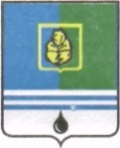 					РЕШЕНИЕДУМЫ ГОРОДА КОГАЛЫМАХанты-Мансийского автономного округа - ЮгрыОт «___»_______________20___г.                                                   №_______ О внесении изменений  в решение Думы города Когалыма от 17.06.2020 №425-ГДВ соответствии с Трудовым кодексом Российской Федерации, Градостроительным кодексом Российской Федерации, Уставом города Когалыма, Дума города Когалыма РЕШИЛА:1. В решение Думы города Когалыма от 17.06.2020 №425-ГД «Об утверждении Порядка организации и проведения общественных обсуждений или публичных слушаний по проектам в сфере градостроительной деятельности в городе Когалыме» (далее – решение) внести следующие изменения:1.1. В наименовании решения слово «Когалыма» заменить словом «Когалыме».1.2. В приложении к решению: 1.2.1. в части 2 статьи 1 цифры «7), 8)» заменить цифрами «6), 7)»; 1.2.2. часть 7 статьи 4 изложить в следующей редакции: «7. Правообладатели земельных участков и объектов капитального строительства (физические или юридические лица), заинтересованные в предоставлении разрешения на условно разрешенный вид использования земельного участка или объекта капитального строительства или разрешения на отклонение от предельных параметров разрешенного строительства, реконструкции объектов капитального строительства направляют заявление о предоставлении такого разрешения в соответствии с частями 1, 2 статьи 39, частями 3, 4 статьи 40 Градостроительного кодекса Российской Федерации в комиссию по подготовке проекта правил землепользования и застройки на территории города Когалыма, персональный состав и порядок деятельности которой утверждаются постановлением Администрации города Когалыма.»; 1.2.3. в абзаце втором пункта 6 части 1 статьи 8 слова «В праздничные дни» заменить словами «В нерабочие праздничные дни»; 1.2.4. абзац второй статьи 12 после слов «вид использования» дополнить словами «земельного участка или объекта капитального строительства».2. Опубликовать настоящее решение в газете «Когалымский вестник». проект вносится Думойгорода КогалымаПредседательГлаваДумы города Когалымагорода Когалыма_____________  А.Ю.Говорищева_____________ Н.Н.Пальчиков